ROMÂNIA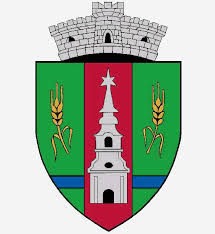 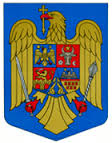 JUDEŢUL ARADCONSILIUL LOCAL ZERINDTel/Fax: 0257355566e-mail: primariazerind@yahoo.comwww.primariazerind.ro H  O  T  A  R  A  R  E  A  NR.71.din  24.07.2019.privind aprobarea ORDINEI DE ZI  a sedintei extraordinare de lucru a Consiliului Local Zerind,convocata de indata, din data de  24.07.2019.Consiliul Local ZERIND, Judetul Arad, intrunit in sedinta  extraordinara pentru data de  24.07.2019.Vazand:-Prevederile art.34 alin.(4.) si art.135 alin.(7 )din OUG nr 57/2019 privind Codul Administrativ;-Numarul voturilor exprimate ale consilierilor 8 voturi ,,pentru,, astfel exprimat de catre cei  8 consilieri prezenti,din totalul de 9 consilieri locali in functie.H  O  T  A  R  A  S  T  E:Art.1.-  Se aproba  ORDINEA DE ZI  a sedintei extraordinare de lucru-convocata de indata)  a Consiliului Local  Zerind din data  de  24.07.2019 .cu modificarea acesteia prin retragerea de pe ordinea de zi a proiectului de hotarare inscris la punctul nr. 2.ORDINEA DE ZI:1.PROIECT DE HOTARARE  privind avizarea Strategiei de contractare, a Studiului de fundamentare și aDocumentației de atribuire pentru delegarea gestiuniiunor activitățicomponente ale serviciului de salubrizare în județul Arad, Zona 2 Lot 1 și Zona 5 Lot  2Art.2.-Cu ducerea la indeplinire a prezentei se incredinteaza primarul Comunei Zerind.Art.3.-Prezenta se comunica Institutiei Prefectului-Judetul Arad.                PREŞEDINTE                                                   Contrasemneaza,SECRETAR             PAPP  IOAN                                            jr.BONDAR HENRIETTE KATALIN